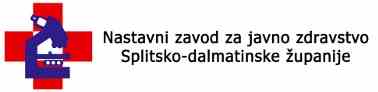 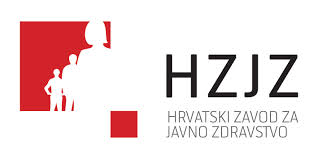 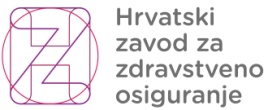 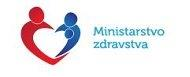 (Ime i prezime specijalista školske medicine)ZUBNA PUTOVNICA	                                                     DENTALNI  STATUS           Mliječni zubi                                                                                          Oznake za status zubi55     54     53     52     51      61     62     63    64     65
85     84     83     82     81     71     72      73     74     75Trajni zubi17     16      15    14     13     12      11     21     22     23     24     25     26     2747     46     45     44     43     42     41     31     32      33     34     35     36     37Datum pregleda:                                                                                    Potpis doktora:Poštovani učenici i roditelji/staratelji, redoviti posjeti doktoru dentalne medicine temelj su očuvanja oralnog zdravlja djece, te Vas molimo za razumijevanje i suradnju. Ovaj obrazac dijete/roditelj/staratelj prima od školskog liječnika ili u školi i odnosi doktoru dentalne medicine. Ispunjeni obrazac dijete/roditelj/staratelj vraća školskom liječniku kod pregleda za upis u 1. razred osnovne škole (predškolci) ili kod cijepljenja protiv hepatitisa B (učenici 6. razreda osnovne škole).Za sve upite i komentare o izboru doktora dentalne medicine i pregledu možete se obratiti na sljedeće info telefone: 021 548 554, 091 451 20 57 ili putem adrese e-pošte: ante.pribudic@nzjz-split.hr.  Preventivni postupak (za vrijeme ovog  posjeta je potrebno napraviti najmanje jedan preventivni postupak)1.  Demonstracija čišćenja usta  (DM120)        4.  Pečatni ispun  (DM102)2.  Pečaćenje fisure po zubu  (DM101)             5.  Profilaksa s fluorom  (DM115)3.  Motiviranje djece za higijenu usta  (DM119)A. liječenje započeto u ovom posjetuSljedeći posjet(početak ili nastavak liječenja, unutar 30 dana): Datum:                                           Vrijeme:B. početak liječenja se planira kod    sljedećeg posjetaSljedeći posjet(početak ili nastavak liječenja, unutar 30 dana): Datum:                                           Vrijeme:C. liječenje započeto i završeno  u ovom posjetuKontrolni pregled(za 6 mjeseci): Datum:                                            Vrijeme:D. liječenje nije potrebnoKontrolni pregled(za 6 mjeseci): Datum:                                            Vrijeme:Upute za doktore dentalne medicine: ispuniti velikim tiskanim slovima i zaokružiti; osim ovog popunjenog obrasca djetetu je neophodno dati termin u pisanom obliku s Vašim potpisom; ukoliko se dijete ne odazove, molimo ponuditi telefonom ili e-poštom roditelju/ili staratelju novi termin (telefon/e-poštu roditelja molimo Vas zabilježiti u ordinaciji prilikom popunjavanja ovog obrasca). Sve komentare molimo Vas navesti pod Napomena ili javiti na gore navedene kontakte.Upute za doktore dentalne medicine: ispuniti velikim tiskanim slovima i zaokružiti; osim ovog popunjenog obrasca djetetu je neophodno dati termin u pisanom obliku s Vašim potpisom; ukoliko se dijete ne odazove, molimo ponuditi telefonom ili e-poštom roditelju/ili staratelju novi termin (telefon/e-poštu roditelja molimo Vas zabilježiti u ordinaciji prilikom popunjavanja ovog obrasca). Sve komentare molimo Vas navesti pod Napomena ili javiti na gore navedene kontakte.